WEDNESDAY, SEPTEMBER 6 TO TUESDAY, SEPTEMBER 12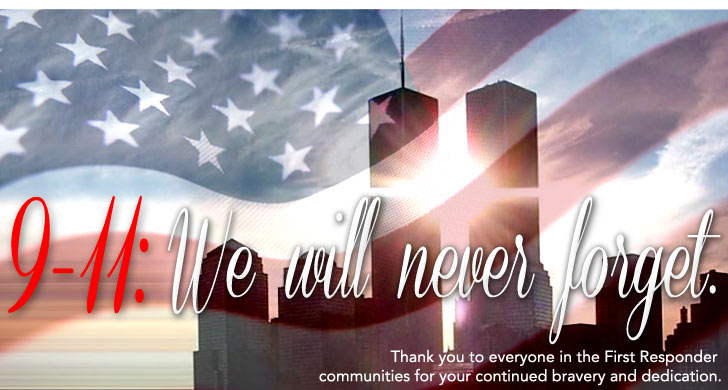 WHOLE BEEF RIBEYE LOINS (SLICED FREE!!)-$6.99LBBEEF RIBEYE STEAKS (FAMILY PACKS)-$8.99LBSELECT WHOLE NEW YORK STRIP LOINS (SLICED FREE)-$5.49LBSELECT NEW YORK STRIP STEAKS-$7.49LBBEEF BONELESS SHOULDER ROAST-$2.99LBBEEF SHOULDER STEAKS-$3.29LBBEEF BACK RIBS-$2.19LBBEEF TRI TIP-$5.99LBBEEF BONE IN CHUCK ROAST-$3.19LBWHOLE BONELESS PORK LOIN (SLICED FREE)-$1.99LB BONELESS PORK CHOPS/SLICED-$2.59LBBONELESS PORK CHOPS/TENDERIZED-$2.79LBPORK BABY BACK RIBS-$2.99LBBONELESS CHICKEN TENDERS-$2.49LBFREEZER SPECIALSCHICKEN CHUNKS-$6.99 EACHPIZZA BITES 4# BAG-$13.99EACHSIGNATURE VIRGINIA SMOKED HAMS-$1.19LBCHICKEN FRIES-4#BAG-$10.99 EACHALL WHILE SUPPLIES LAST / $2 UPCHARGE FOR TENDERIZING PORK LOINSSome products have a limited quantity.  Please call ahead if you are coming after a specific product MAYS MEATSTAYLORSVILLE, NC 28681828-632-2034